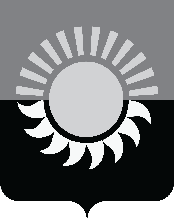 РОССИЙСКАЯ ФЕДЕРАЦИЯКемеровская область – Кузбасс Муниципальное образование – Осинниковский городской округАдминистрация Осинниковского городского округаПОСТАНОВЛЕНИЕ	                                                                                     № 	О внесении изменений в постановление администрации Осинниковского городского округа от 31.05.2021 № 431-нп «Об утверждении муниципальной программы «Противодействие терроризму и экстремизму в Осинниковском городском округе» на 2021 – 2025 годы»В соответствии со статьей 179 Бюджетного кодекса Российской Федерации, постановлением администрации Осинниковского городского округа от 27.05.2021 № 417-нп «Об утверждении Положения о муниципальных программах Осинниковского городского округа Кемеровской области – Кузбасса:Внести в постановление администрации Осинниковского городского округа от 31.05.2021                   № 431-нп «Об утверждении муниципальной программы «Противодействие терроризму и экстремизму в Осинниковском городском округе» на 2021 – 2025 годы» (в редакции постановлений администрации Осинниковского городского округа от 14.09.2021 № 817-нп, от 27.12.2021 № 1333-нп, от 03.02.2022 №106-нп, от 09.11.2022 № 1213-нп, от 17.03.2023 № 345-нп) (далее – постановление) следующие изменения:1.1. В заголовке, пункте 1 цифры «2021-2025» заменить цифрами «2021-2026».1.2. В муниципальной программе «Противодействие терроризму и экстремизму в Осинниковском городском округе» на 2021 – 2025 годы» (далее – муниципальная программа), утвержденной постановлением:1.2.1. В заголовке цифры «2021-2025» заменить цифрами «2021-2026».1.2.2. Паспорт муниципальной программы изложить в новой редакции согласно приложению №1 к настоящему постановлению.1.2.3. Разделы 3-5 изложить в новой редакции согласно приложению № 2 к настоящему постановлению.Опубликовать настоящее постановление в газете «Время и Жизнь» и разместить на официальном сайте органов местного самоуправления Осинниковского городского округа Кемеровской области – Кузбасса.Настоящее постановление вступает в силу со дня официального опубликования. Контроль за исполнением настоящего постановления возложить на Первого заместителя Главы городского округа В.В. Каурова.Глава Осинниковскогогородского округа 						                                		      И.В. РомановС постановлением ознакомлен,с возложением обязанностей согласен       _____________            ______________                      В.В. Кауров						           (дата)                                    (подпись)                                   С.В. Турков  4-44-96Паспортмуниципальной программы «Противодействие терроризму и экстремизму в Осинниковском городском округе» на 2021 – 2026 годы3. Перечень мероприятий муниципальной программыс кратким описанием мероприятий Ресурсное обеспечение реализации муниципальной программы«Противодействие терроризму и экстремизму в Осинниковском городском округе» на 2021 – 2026 годы5. Сведения о планируемых значениях целевых показателей (индикаторов) муниципальной программы (по годам реализации муниципальной программы) Приложение № 1 к постановлению администрации  Осинниковского городского округа  от ______________№ ____________Наименование муниципальной программыМуниципальная программа «Противодействие терроризму и экстремизму в Осинниковском городском округе» на 2021-2026 годы.Директор программыПервый заместитель Главы городского округа Ответственный исполнитель (координатор) муниципальной программыОтдел по работе с правоохранительными органами администрации Осинниковского городского округа.Исполнители муниципальной программыАдминистрация Осинниковского городского округа;МКУ «КУМИ» Осинниковского городского округа;Управление образования администрации Осинниковского городского округа;Управление культуры администрации Осинниковского городского округа;Управление физической культуры, спорта, туризма и молодежной политики администрации Осинниковского городского округа;Отдел по работе с правоохранительными органами администрации Осинниковского городского округа;Отдел по организационной работе и взаимодействию с политическими партиями и общественными организациями администрации Осинниковского городского округа;Отдел информационной политики (муниципальный центр управления) администрации Осинниковского городского округа.Цель муниципальной программыСоздание условий для противодействия идеологии терроризма и экстремизма, защита основ конституционного строя Российской Федерации, общественной безопасности, прав и свобод граждан от экстремистских угроз в Осинниковском городском округе.Задачи муниципальной программыСовершенствование антитеррористической пропаганды.Дальнейшее развитие наиболее эффективных направлений деятельности по повышению антитеррористической защищенности.Обеспечение антитеррористической защищенности объектов (территорий), находящейся в муниципальной собственности или в ведении органов местного самоуправления Осинниковского городского округа, Реализация мероприятий по обеспечению антитеррористической защищенности в муниципальных образовательных организациях Кемеровской области – Кузбасса.Совершенствование антитэкстремистской пропаганды.Своевременное предупреждение и выявление экстремистской деятельности.Проведение профилактических мероприятий и мероприятий по информационно-пропагандистскому обеспечению, направленных на предупреждение экстремистской деятельности.Сроки реализации муниципальной программы2021 – 2026 годыОбъемы и источники финансирования муниципальной программы в целом и с разбивкой по годам ее реализацииОбъем финансового обеспечения на реализацию муниципальной программы составляет 13799,3 тыс. рублей, в том числе по годам реализации:2021 год – 811,3 тыс. рублей,2022 год – 1 338,6 тыс. рублей,2023 год – 10 429,40 тыс. рублей,2024 год – 440,0 тыс. рублей,2025 год – 390,0 тыс. рублей,2026 год - 390,0 тыс. рублейиз них:средства бюджета Осинниковского городского округа  5509,1  тыс. рублей:2021 год – 811,3 тыс. рублей,2022 год – 1 338,6 тыс. рублей,2023 год – 2 139,2 тыс. рублей,2024 год – 440,0 тыс. рублей,2025 год – 390,0 тыс. рублей,2026 год - 390,0 тыс. рублейсредства областного бюджета 8290,2 тыс. рублей:2021 год – 0,0 тыс. рублей,2022 год – 0,0 тыс. рублей,2023 год - 8290,2 тыс.рублей,2024 год - 0,0 тыс. рублей,2025 год -  0,0 тыс. рублей,2026 год -  0,0 тыс. рублей.Ожидаемые конечные результаты реализации муниципальной программыРеализация мероприятий муниципальной программы будет  способствовать совершенствование системы профилактических мер антитеррористической и антиэкстремистской направленности, усилению антитеррористической защищенности объектов (территорий), находящейся в муниципальной собственности или в ведении органов местного самоуправления Осинниковского городского округа, охраны жизни и здоровья граждан городского округа, повышения безопасности населения, повышения степени информирования населения о мерах, принимаемых органами местного самоуправления в сфере противодействия экстремизму, выявления и предупреждения экстремистской деятельности, совершенствования системы профилактических мер антиэкстремистской направленности.Заместитель Главы городского округа – руководитель аппаратаЛ.А. Скрябина Приложение № 2 к постановлению администрации  Осинниковского городского округа  от _____________№ ____________Наименование муниципальной программы, мероприятияКраткое описание муниципальной программы, мероприятияКраткое описание муниципальной программы, мероприятияКраткое описание муниципальной программы, мероприятияКраткое описание муниципальной программы, мероприятияНаименование целевого показателя (индикатора)Наименование целевого показателя (индикатора)Наименование целевого показателя (индикатора)Наименование целевого показателя (индикатора)Порядок определения (формула)Порядок определения (формула)Порядок определения (формула)Порядок определения (формула)Порядок определения (формула)Цель: создание условий для противодействия идеологии терроризма и экстремизма, защита основ конституционного строя Российской Федерации, общественной безопасности, прав и свобод граждан от экстремистских угроз в Осинниковском городском округеЦель: создание условий для противодействия идеологии терроризма и экстремизма, защита основ конституционного строя Российской Федерации, общественной безопасности, прав и свобод граждан от экстремистских угроз в Осинниковском городском округеЦель: создание условий для противодействия идеологии терроризма и экстремизма, защита основ конституционного строя Российской Федерации, общественной безопасности, прав и свобод граждан от экстремистских угроз в Осинниковском городском округеЦель: создание условий для противодействия идеологии терроризма и экстремизма, защита основ конституционного строя Российской Федерации, общественной безопасности, прав и свобод граждан от экстремистских угроз в Осинниковском городском округеЦель: создание условий для противодействия идеологии терроризма и экстремизма, защита основ конституционного строя Российской Федерации, общественной безопасности, прав и свобод граждан от экстремистских угроз в Осинниковском городском округеЦель: создание условий для противодействия идеологии терроризма и экстремизма, защита основ конституционного строя Российской Федерации, общественной безопасности, прав и свобод граждан от экстремистских угроз в Осинниковском городском округеЦель: создание условий для противодействия идеологии терроризма и экстремизма, защита основ конституционного строя Российской Федерации, общественной безопасности, прав и свобод граждан от экстремистских угроз в Осинниковском городском округеЦель: создание условий для противодействия идеологии терроризма и экстремизма, защита основ конституционного строя Российской Федерации, общественной безопасности, прав и свобод граждан от экстремистских угроз в Осинниковском городском округеЦель: создание условий для противодействия идеологии терроризма и экстремизма, защита основ конституционного строя Российской Федерации, общественной безопасности, прав и свобод граждан от экстремистских угроз в Осинниковском городском округеЦель: создание условий для противодействия идеологии терроризма и экстремизма, защита основ конституционного строя Российской Федерации, общественной безопасности, прав и свобод граждан от экстремистских угроз в Осинниковском городском округеЦель: создание условий для противодействия идеологии терроризма и экстремизма, защита основ конституционного строя Российской Федерации, общественной безопасности, прав и свобод граждан от экстремистских угроз в Осинниковском городском округеЦель: создание условий для противодействия идеологии терроризма и экстремизма, защита основ конституционного строя Российской Федерации, общественной безопасности, прав и свобод граждан от экстремистских угроз в Осинниковском городском округеЦель: создание условий для противодействия идеологии терроризма и экстремизма, защита основ конституционного строя Российской Федерации, общественной безопасности, прав и свобод граждан от экстремистских угроз в Осинниковском городском округеЦель: создание условий для противодействия идеологии терроризма и экстремизма, защита основ конституционного строя Российской Федерации, общественной безопасности, прав и свобод граждан от экстремистских угроз в Осинниковском городском округеЗадача: совершенствование антитеррористической пропагандыЗадача: совершенствование антитеррористической пропагандыЗадача: совершенствование антитеррористической пропагандыЗадача: совершенствование антитеррористической пропагандыЗадача: совершенствование антитеррористической пропагандыЗадача: совершенствование антитеррористической пропагандыЗадача: совершенствование антитеррористической пропагандыЗадача: совершенствование антитеррористической пропагандыЗадача: совершенствование антитеррористической пропагандыЗадача: совершенствование антитеррористической пропагандыЗадача: совершенствование антитеррористической пропагандыЗадача: совершенствование антитеррористической пропагандыЗадача: совершенствование антитеррористической пропагандыЗадача: совершенствование антитеррористической пропаганды«Меры по совершенствованию антитеррористической пропаганды»1.1. Приобретение наглядной агитации, печатной продукции, баннеров антитеррористической направленности. (МКУ «КУМИ» Осинниковского городского округа).1.1. Приобретение наглядной агитации, печатной продукции, баннеров антитеррористической направленности. (МКУ «КУМИ» Осинниковского городского округа).1.1. Приобретение наглядной агитации, печатной продукции, баннеров антитеррористической направленности. (МКУ «КУМИ» Осинниковского городского округа).1.1. Приобретение наглядной агитации, печатной продукции, баннеров антитеррористической направленности. (МКУ «КУМИ» Осинниковского городского округа).Количество приобретённой продукции антитеррористической направленности (единицы)Количество приобретённой продукции антитеррористической направленности (единицы)Количество приобретённой продукции антитеррористической направленности (единицы)Количество приобретённой продукции антитеррористической направленности (единицы)Количество приобретённой продукции антитеррористической направленности на конец отчётного периодаКоличество приобретённой продукции антитеррористической направленности на конец отчётного периодаКоличество приобретённой продукции антитеррористической направленности на конец отчётного периодаКоличество приобретённой продукции антитеррористической направленности на конец отчётного периодаКоличество приобретённой продукции антитеррористической направленности на конец отчётного периодаЗадача: дальнейшее развитие наиболее эффективных направлений деятельности по повышению антитеррористической защищенностиЗадача: дальнейшее развитие наиболее эффективных направлений деятельности по повышению антитеррористической защищенностиЗадача: дальнейшее развитие наиболее эффективных направлений деятельности по повышению антитеррористической защищенностиЗадача: дальнейшее развитие наиболее эффективных направлений деятельности по повышению антитеррористической защищенностиЗадача: дальнейшее развитие наиболее эффективных направлений деятельности по повышению антитеррористической защищенностиЗадача: дальнейшее развитие наиболее эффективных направлений деятельности по повышению антитеррористической защищенностиЗадача: дальнейшее развитие наиболее эффективных направлений деятельности по повышению антитеррористической защищенностиЗадача: дальнейшее развитие наиболее эффективных направлений деятельности по повышению антитеррористической защищенностиЗадача: дальнейшее развитие наиболее эффективных направлений деятельности по повышению антитеррористической защищенностиЗадача: дальнейшее развитие наиболее эффективных направлений деятельности по повышению антитеррористической защищенностиЗадача: дальнейшее развитие наиболее эффективных направлений деятельности по повышению антитеррористической защищенностиЗадача: дальнейшее развитие наиболее эффективных направлений деятельности по повышению антитеррористической защищенностиЗадача: дальнейшее развитие наиболее эффективных направлений деятельности по повышению антитеррористической защищенностиЗадача: дальнейшее развитие наиболее эффективных направлений деятельности по повышению антитеррористической защищенности2. «Меры по развитию наиболее эффективных направлений деятельности по повышению антитеррористической защищенности»2.1. Монтаж и ремонт видеокамер и оборудования видеонаблюдения в администрации Осинниковского городского округа, местах массового скопления граждан (МКУ «КУМИ» Осинниковского городского округа).2.2. Участие в мероприятиях по профилактике терроризма, а также по минимизации и (или) ликвидации последствий его проявлений, организуемых федеральными органами исполнительной власти и (или) органами исполнительной власти субъекта Российской Федерации (Отдел по работе с правоохранительными органами администрации Осинниковского городского округа в рамках работы Антитеррористической комиссии ОГО).2.1. Монтаж и ремонт видеокамер и оборудования видеонаблюдения в администрации Осинниковского городского округа, местах массового скопления граждан (МКУ «КУМИ» Осинниковского городского округа).2.2. Участие в мероприятиях по профилактике терроризма, а также по минимизации и (или) ликвидации последствий его проявлений, организуемых федеральными органами исполнительной власти и (или) органами исполнительной власти субъекта Российской Федерации (Отдел по работе с правоохранительными органами администрации Осинниковского городского округа в рамках работы Антитеррористической комиссии ОГО).2.1. Монтаж и ремонт видеокамер и оборудования видеонаблюдения в администрации Осинниковского городского округа, местах массового скопления граждан (МКУ «КУМИ» Осинниковского городского округа).2.2. Участие в мероприятиях по профилактике терроризма, а также по минимизации и (или) ликвидации последствий его проявлений, организуемых федеральными органами исполнительной власти и (или) органами исполнительной власти субъекта Российской Федерации (Отдел по работе с правоохранительными органами администрации Осинниковского городского округа в рамках работы Антитеррористической комиссии ОГО).2.1. Монтаж и ремонт видеокамер и оборудования видеонаблюдения в администрации Осинниковского городского округа, местах массового скопления граждан (МКУ «КУМИ» Осинниковского городского округа).2.2. Участие в мероприятиях по профилактике терроризма, а также по минимизации и (или) ликвидации последствий его проявлений, организуемых федеральными органами исполнительной власти и (или) органами исполнительной власти субъекта Российской Федерации (Отдел по работе с правоохранительными органами администрации Осинниковского городского округа в рамках работы Антитеррористической комиссии ОГО).Количествоотремонтированного оборудования видеонаблюдения.(единицы)Количество совершенных террористических актов на территории Осинниковского городского округа (единицы)Количествоотремонтированного оборудования видеонаблюдения.(единицы)Количество совершенных террористических актов на территории Осинниковского городского округа (единицы)Количествоотремонтированного оборудования видеонаблюдения.(единицы)Количество совершенных террористических актов на территории Осинниковского городского округа (единицы)Количествоотремонтированного оборудования видеонаблюдения.(единицы)Количество совершенных террористических актов на территории Осинниковского городского округа (единицы)Количество отремонтированного оборудования видеонаблюдения на конец отчётного периодаКоличество совершенных террористических актов на территории Осинниковского городского округа на конец отчётного периодаКоличество отремонтированного оборудования видеонаблюдения на конец отчётного периодаКоличество совершенных террористических актов на территории Осинниковского городского округа на конец отчётного периодаКоличество отремонтированного оборудования видеонаблюдения на конец отчётного периодаКоличество совершенных террористических актов на территории Осинниковского городского округа на конец отчётного периодаКоличество отремонтированного оборудования видеонаблюдения на конец отчётного периодаКоличество совершенных террористических актов на территории Осинниковского городского округа на конец отчётного периодаКоличество отремонтированного оборудования видеонаблюдения на конец отчётного периодаКоличество совершенных террористических актов на территории Осинниковского городского округа на конец отчётного периодаЗадача: обеспечение антитеррористической защищенности объектов (территорий), находящейся в муниципальной собственности или в ведении органов местного самоуправления Осинниковского городского округа.Задача: обеспечение антитеррористической защищенности объектов (территорий), находящейся в муниципальной собственности или в ведении органов местного самоуправления Осинниковского городского округа.Задача: обеспечение антитеррористической защищенности объектов (территорий), находящейся в муниципальной собственности или в ведении органов местного самоуправления Осинниковского городского округа.Задача: обеспечение антитеррористической защищенности объектов (территорий), находящейся в муниципальной собственности или в ведении органов местного самоуправления Осинниковского городского округа.Задача: обеспечение антитеррористической защищенности объектов (территорий), находящейся в муниципальной собственности или в ведении органов местного самоуправления Осинниковского городского округа.Задача: обеспечение антитеррористической защищенности объектов (территорий), находящейся в муниципальной собственности или в ведении органов местного самоуправления Осинниковского городского округа.Задача: обеспечение антитеррористической защищенности объектов (территорий), находящейся в муниципальной собственности или в ведении органов местного самоуправления Осинниковского городского округа.Задача: обеспечение антитеррористической защищенности объектов (территорий), находящейся в муниципальной собственности или в ведении органов местного самоуправления Осинниковского городского округа.Задача: обеспечение антитеррористической защищенности объектов (территорий), находящейся в муниципальной собственности или в ведении органов местного самоуправления Осинниковского городского округа.Задача: обеспечение антитеррористической защищенности объектов (территорий), находящейся в муниципальной собственности или в ведении органов местного самоуправления Осинниковского городского округа.Задача: обеспечение антитеррористической защищенности объектов (территорий), находящейся в муниципальной собственности или в ведении органов местного самоуправления Осинниковского городского округа.Задача: обеспечение антитеррористической защищенности объектов (территорий), находящейся в муниципальной собственности или в ведении органов местного самоуправления Осинниковского городского округа.Задача: обеспечение антитеррористической защищенности объектов (территорий), находящейся в муниципальной собственности или в ведении органов местного самоуправления Осинниковского городского округа.Задача: обеспечение антитеррористической защищенности объектов (территорий), находящейся в муниципальной собственности или в ведении органов местного самоуправления Осинниковского городского округа.3 «Меры по антитеррористической защищенности объектов (территорий), находящейся в муниципальной собственности или в ведении органов местного самоуправления Осинниковского городского округа»3 «Меры по антитеррористической защищенности объектов (территорий), находящейся в муниципальной собственности или в ведении органов местного самоуправления Осинниковского городского округа»3 «Меры по антитеррористической защищенности объектов (территорий), находящейся в муниципальной собственности или в ведении органов местного самоуправления Осинниковского городского округа»3.1. Организация охраны объекта особой важности – здания администрации Осинниковского городского округа и прилегающих к нему служебных гаражей. (Администрация Осинниковского городского округа).3.2. Организация охраны объекта массового пребывания людей – площади Советов. (Администрация Осинниковского городского округа).3.3. Организация охраны объекта массового пребывания людей – зоны отдыха в городском парке. (Администрация Осинниковского городского округа).3.4. Мониторинг антитеррористической укреплённости объектов (территорий), находящейся в муниципальной собственности или в ведении органов местного самоуправления Осинниковского городского округа (Отдел по работе с правоохранительными органами администрации Осинниковского городского округа в рамках работы Антитеррористической комиссии ОГО).3.1. Организация охраны объекта особой важности – здания администрации Осинниковского городского округа и прилегающих к нему служебных гаражей. (Администрация Осинниковского городского округа).3.2. Организация охраны объекта массового пребывания людей – площади Советов. (Администрация Осинниковского городского округа).3.3. Организация охраны объекта массового пребывания людей – зоны отдыха в городском парке. (Администрация Осинниковского городского округа).3.4. Мониторинг антитеррористической укреплённости объектов (территорий), находящейся в муниципальной собственности или в ведении органов местного самоуправления Осинниковского городского округа (Отдел по работе с правоохранительными органами администрации Осинниковского городского округа в рамках работы Антитеррористической комиссии ОГО).3.1. Организация охраны объекта особой важности – здания администрации Осинниковского городского округа и прилегающих к нему служебных гаражей. (Администрация Осинниковского городского округа).3.2. Организация охраны объекта массового пребывания людей – площади Советов. (Администрация Осинниковского городского округа).3.3. Организация охраны объекта массового пребывания людей – зоны отдыха в городском парке. (Администрация Осинниковского городского округа).3.4. Мониторинг антитеррористической укреплённости объектов (территорий), находящейся в муниципальной собственности или в ведении органов местного самоуправления Осинниковского городского округа (Отдел по работе с правоохранительными органами администрации Осинниковского городского округа в рамках работы Антитеррористической комиссии ОГО).Количество совершенных террористических актов на территории Осинниковского городского округа (единицы)Количество совершенных террористических актов на территории Осинниковского городского округа (единицы)Количество совершенных террористических актов на территории Осинниковского городского округа (единицы)Количество совершенных террористических актов на территории Осинниковского городского округа (единицы)Количество совершенных террористических актов на территории Осинниковского городского округа на конец отчётного периодаКоличество совершенных террористических актов на территории Осинниковского городского округа на конец отчётного периодаКоличество совершенных террористических актов на территории Осинниковского городского округа на конец отчётного периодаКоличество совершенных террористических актов на территории Осинниковского городского округа на конец отчётного периодаЗадача: реализация мероприятий по обеспечению антитеррористической защищенности в муниципальных образовательных организациях Кемеровской области – Кузбасса.Задача: реализация мероприятий по обеспечению антитеррористической защищенности в муниципальных образовательных организациях Кемеровской области – Кузбасса.Задача: реализация мероприятий по обеспечению антитеррористической защищенности в муниципальных образовательных организациях Кемеровской области – Кузбасса.Задача: реализация мероприятий по обеспечению антитеррористической защищенности в муниципальных образовательных организациях Кемеровской области – Кузбасса.Задача: реализация мероприятий по обеспечению антитеррористической защищенности в муниципальных образовательных организациях Кемеровской области – Кузбасса.Задача: реализация мероприятий по обеспечению антитеррористической защищенности в муниципальных образовательных организациях Кемеровской области – Кузбасса.Задача: реализация мероприятий по обеспечению антитеррористической защищенности в муниципальных образовательных организациях Кемеровской области – Кузбасса.Задача: реализация мероприятий по обеспечению антитеррористической защищенности в муниципальных образовательных организациях Кемеровской области – Кузбасса.Задача: реализация мероприятий по обеспечению антитеррористической защищенности в муниципальных образовательных организациях Кемеровской области – Кузбасса.Задача: реализация мероприятий по обеспечению антитеррористической защищенности в муниципальных образовательных организациях Кемеровской области – Кузбасса.Задача: реализация мероприятий по обеспечению антитеррористической защищенности в муниципальных образовательных организациях Кемеровской области – Кузбасса.Задача: реализация мероприятий по обеспечению антитеррористической защищенности в муниципальных образовательных организациях Кемеровской области – Кузбасса.Задача: реализация мероприятий по обеспечению антитеррористической защищенности в муниципальных образовательных организациях Кемеровской области – Кузбасса.Задача: реализация мероприятий по обеспечению антитеррористической защищенности в муниципальных образовательных организациях Кемеровской области – Кузбасса.4.  «Реализация мероприятий по обеспечению антитеррористической защищенности в муниципальных образовательных организациях Кемеровской области - Кузбасса»4.  «Реализация мероприятий по обеспечению антитеррористической защищенности в муниципальных образовательных организациях Кемеровской области - Кузбасса»4.  «Реализация мероприятий по обеспечению антитеррористической защищенности в муниципальных образовательных организациях Кемеровской области - Кузбасса»4.1 Реализация мероприятий по обеспечению антитеррористической защищенности в муниципальных образовательных организациях Осинниковского городского округа. (Управление образования администрации Осинниковского городского округа).4.2 Реализация мероприятий по обеспечению антитеррористической защищенности в муниципальных образовательных организациях Осинниковского городского округа. (Управление культуры Администрации Осинниковского городского округа).4.3 Реализация мероприятий по обеспечению антитеррористической защищенности в муниципальных образовательных организациях Осинниковского городского округа. (Управление физической культуры, спорта, туризма и молодежной политики администрации Осинниковского городского округа).4.1 Реализация мероприятий по обеспечению антитеррористической защищенности в муниципальных образовательных организациях Осинниковского городского округа. (Управление образования администрации Осинниковского городского округа).4.2 Реализация мероприятий по обеспечению антитеррористической защищенности в муниципальных образовательных организациях Осинниковского городского округа. (Управление культуры Администрации Осинниковского городского округа).4.3 Реализация мероприятий по обеспечению антитеррористической защищенности в муниципальных образовательных организациях Осинниковского городского округа. (Управление физической культуры, спорта, туризма и молодежной политики администрации Осинниковского городского округа).4.1 Реализация мероприятий по обеспечению антитеррористической защищенности в муниципальных образовательных организациях Осинниковского городского округа. (Управление образования администрации Осинниковского городского округа).4.2 Реализация мероприятий по обеспечению антитеррористической защищенности в муниципальных образовательных организациях Осинниковского городского округа. (Управление культуры Администрации Осинниковского городского округа).4.3 Реализация мероприятий по обеспечению антитеррористической защищенности в муниципальных образовательных организациях Осинниковского городского округа. (Управление физической культуры, спорта, туризма и молодежной политики администрации Осинниковского городского округа).Степень выполнения плана по установке систем контроля доступа, систем видеонаблюдения, громкоговорящей связи, устройств заграждения, (проценты)Степень выполнения плана по установке систем контроля доступа, систем видеонаблюдения, громкоговорящей связи, устройств заграждения, (проценты)Степень выполнения плана по установке систем контроля доступа, систем видеонаблюдения, громкоговорящей связи, устройств заграждения, (проценты)Степень выполнения плана по установке систем контроля доступа, систем видеонаблюдения, громкоговорящей связи, устройств заграждения, (проценты)Определяется на основании отчетных данных:ФС = (ФСт x 100) / ФСп, где:ФС - выполнение плана по установке, процентов;ФСт - количество установленных систем за отчетный период, ед.;ФСп - потребное количество установленных систем за отчетный период, ед.Определяется на основании отчетных данных:ФС = (ФСт x 100) / ФСп, где:ФС - выполнение плана по установке, процентов;ФСт - количество установленных систем за отчетный период, ед.;ФСп - потребное количество установленных систем за отчетный период, ед.Определяется на основании отчетных данных:ФС = (ФСт x 100) / ФСп, где:ФС - выполнение плана по установке, процентов;ФСт - количество установленных систем за отчетный период, ед.;ФСп - потребное количество установленных систем за отчетный период, ед.Определяется на основании отчетных данных:ФС = (ФСт x 100) / ФСп, где:ФС - выполнение плана по установке, процентов;ФСт - количество установленных систем за отчетный период, ед.;ФСп - потребное количество установленных систем за отчетный период, ед.5. Задача: совершенствование антитэкстремистской пропаганды5. Задача: совершенствование антитэкстремистской пропаганды5. Задача: совершенствование антитэкстремистской пропаганды5. Задача: совершенствование антитэкстремистской пропаганды5. Задача: совершенствование антитэкстремистской пропаганды5. Задача: совершенствование антитэкстремистской пропаганды5. Задача: совершенствование антитэкстремистской пропаганды5. Задача: совершенствование антитэкстремистской пропаганды5. Задача: совершенствование антитэкстремистской пропаганды5. Задача: совершенствование антитэкстремистской пропаганды5. Задача: совершенствование антитэкстремистской пропаганды5. Задача: совершенствование антитэкстремистской пропаганды5. Задача: совершенствование антитэкстремистской пропаганды5. Задача: совершенствование антитэкстремистской пропаганды5. «Меры по совершенствованию антиэкстремистской пропаганды»5. «Меры по совершенствованию антиэкстремистской пропаганды»5. «Меры по совершенствованию антиэкстремистской пропаганды»5. «Меры по совершенствованию антиэкстремистской пропаганды» 5.1. Приобретение наглядной агитации, печатной продукции, баннеров антиэкстремистской направленности. (МКУ «КУМИ» Осинниковского городского округа).5.2 Обеспечение информирования населения о результатах деятельности правоохранительных органов в сфере противодействия экстремизму. (Отдел информационной политики (муниципальный центр управления) администрации Осинниковского городского округа). 5.1. Приобретение наглядной агитации, печатной продукции, баннеров антиэкстремистской направленности. (МКУ «КУМИ» Осинниковского городского округа).5.2 Обеспечение информирования населения о результатах деятельности правоохранительных органов в сфере противодействия экстремизму. (Отдел информационной политики (муниципальный центр управления) администрации Осинниковского городского округа). 5.1. Приобретение наглядной агитации, печатной продукции, баннеров антиэкстремистской направленности. (МКУ «КУМИ» Осинниковского городского округа).5.2 Обеспечение информирования населения о результатах деятельности правоохранительных органов в сфере противодействия экстремизму. (Отдел информационной политики (муниципальный центр управления) администрации Осинниковского городского округа).Количество приобретённой продукции антиэкстремистской направленности(единицы)Количество преступлений экстремистской направленности совершённых на территории Осинниковского городского округа (единицы)Количество приобретённой продукции антиэкстремистской направленности(единицы)Количество преступлений экстремистской направленности совершённых на территории Осинниковского городского округа (единицы)Количество приобретённой продукции антиэкстремистской направленности(единицы)Количество преступлений экстремистской направленности совершённых на территории Осинниковского городского округа (единицы)Количество приобретённой продукции антиэкстремистской направленности(единицы)Количество преступлений экстремистской направленности совершённых на территории Осинниковского городского округа (единицы)Количество приобретённой продукции антиэкстремистской направленности на конец отчётного периодаКоличество преступлений экстремистской направленности совершённых на территории Осинниковского городского округа на конец отчётного периодаКоличество приобретённой продукции антиэкстремистской направленности на конец отчётного периодаКоличество преступлений экстремистской направленности совершённых на территории Осинниковского городского округа на конец отчётного периодаКоличество приобретённой продукции антиэкстремистской направленности на конец отчётного периодаКоличество преступлений экстремистской направленности совершённых на территории Осинниковского городского округа на конец отчётного периода6. Задача: своевременное предупреждение и выявление экстремистской деятельности6. Задача: своевременное предупреждение и выявление экстремистской деятельности6. Задача: своевременное предупреждение и выявление экстремистской деятельности6. Задача: своевременное предупреждение и выявление экстремистской деятельности6. Задача: своевременное предупреждение и выявление экстремистской деятельности6. Задача: своевременное предупреждение и выявление экстремистской деятельности6. Задача: своевременное предупреждение и выявление экстремистской деятельности6. Задача: своевременное предупреждение и выявление экстремистской деятельности6. Задача: своевременное предупреждение и выявление экстремистской деятельности6. Задача: своевременное предупреждение и выявление экстремистской деятельности6. Задача: своевременное предупреждение и выявление экстремистской деятельности6. Задача: своевременное предупреждение и выявление экстремистской деятельности6. Задача: своевременное предупреждение и выявление экстремистской деятельности6. Задача: своевременное предупреждение и выявление экстремистской деятельности6. «Проведение мониторинга экстремистских проявлений»6. «Проведение мониторинга экстремистских проявлений»6. «Проведение мониторинга экстремистских проявлений»6. «Проведение мониторинга экстремистских проявлений»6.1. «Осуществление системного мониторинга происходящих на территории Осинниковского городского округа общественно-политических и социально-экономических процессов в целях своевременного вскрытия и локализации факторов, оказывающих негативное влияние на развитие оперативной обстановки в области противодействия экстремизму» (Отдел по работе с правоохранительными органами администрации Осинниковского городского округа в рамках работы Комиссии по противодействию экстремизму в ОГО).6.2. «Мониторинг миграционной ситуации на территории Осинниковского городского округа с целью оптимизации организации миграционных процессов»(Отдел по работе с правоохранительными органами администрации Осинниковского городского округа в рамках работы Комиссии по противодействию экстремизму в ОГО).6.3. Осуществление регулярного мониторинга местных печатных и электронных СМИ, Интернет-изданий и литературы, а также продуктов индустрии массовых развлечений на предмет выявления попыток разжигания расовой, этнической и религиозной вражды и ненависти, и призывов к насилию(Отдел информационной политики (муниципальный центр управления) администрации Осинниковского городского округа, Отдел по организационной работе и взаимодействию с политическими партиями и общественными организациями администрации Осинниковского городского округа).6.4. «Осуществление на постоянной основе мониторинга этноконфессиональной и общественно – политической обстановки в городском округе». (Отдел по организационной работе и взаимодействию с политическими партиями и общественными организациями администрации Осинниковского городского округа).6.5. «Мониторинг, систематизация и оценка данных о назревающих негативных процессах и тенденциях в молодежной среде, попытках инспирирования антиобщественных акций с участием молодежи» (Управление физической культуры, спорта, туризма и молодежной политики администрации Осинниковского городского округа, Управление образования администрации Осинниковского городского округа).6.1. «Осуществление системного мониторинга происходящих на территории Осинниковского городского округа общественно-политических и социально-экономических процессов в целях своевременного вскрытия и локализации факторов, оказывающих негативное влияние на развитие оперативной обстановки в области противодействия экстремизму» (Отдел по работе с правоохранительными органами администрации Осинниковского городского округа в рамках работы Комиссии по противодействию экстремизму в ОГО).6.2. «Мониторинг миграционной ситуации на территории Осинниковского городского округа с целью оптимизации организации миграционных процессов»(Отдел по работе с правоохранительными органами администрации Осинниковского городского округа в рамках работы Комиссии по противодействию экстремизму в ОГО).6.3. Осуществление регулярного мониторинга местных печатных и электронных СМИ, Интернет-изданий и литературы, а также продуктов индустрии массовых развлечений на предмет выявления попыток разжигания расовой, этнической и религиозной вражды и ненависти, и призывов к насилию(Отдел информационной политики (муниципальный центр управления) администрации Осинниковского городского округа, Отдел по организационной работе и взаимодействию с политическими партиями и общественными организациями администрации Осинниковского городского округа).6.4. «Осуществление на постоянной основе мониторинга этноконфессиональной и общественно – политической обстановки в городском округе». (Отдел по организационной работе и взаимодействию с политическими партиями и общественными организациями администрации Осинниковского городского округа).6.5. «Мониторинг, систематизация и оценка данных о назревающих негативных процессах и тенденциях в молодежной среде, попытках инспирирования антиобщественных акций с участием молодежи» (Управление физической культуры, спорта, туризма и молодежной политики администрации Осинниковского городского округа, Управление образования администрации Осинниковского городского округа).6.1. «Осуществление системного мониторинга происходящих на территории Осинниковского городского округа общественно-политических и социально-экономических процессов в целях своевременного вскрытия и локализации факторов, оказывающих негативное влияние на развитие оперативной обстановки в области противодействия экстремизму» (Отдел по работе с правоохранительными органами администрации Осинниковского городского округа в рамках работы Комиссии по противодействию экстремизму в ОГО).6.2. «Мониторинг миграционной ситуации на территории Осинниковского городского округа с целью оптимизации организации миграционных процессов»(Отдел по работе с правоохранительными органами администрации Осинниковского городского округа в рамках работы Комиссии по противодействию экстремизму в ОГО).6.3. Осуществление регулярного мониторинга местных печатных и электронных СМИ, Интернет-изданий и литературы, а также продуктов индустрии массовых развлечений на предмет выявления попыток разжигания расовой, этнической и религиозной вражды и ненависти, и призывов к насилию(Отдел информационной политики (муниципальный центр управления) администрации Осинниковского городского округа, Отдел по организационной работе и взаимодействию с политическими партиями и общественными организациями администрации Осинниковского городского округа).6.4. «Осуществление на постоянной основе мониторинга этноконфессиональной и общественно – политической обстановки в городском округе». (Отдел по организационной работе и взаимодействию с политическими партиями и общественными организациями администрации Осинниковского городского округа).6.5. «Мониторинг, систематизация и оценка данных о назревающих негативных процессах и тенденциях в молодежной среде, попытках инспирирования антиобщественных акций с участием молодежи» (Управление физической культуры, спорта, туризма и молодежной политики администрации Осинниковского городского округа, Управление образования администрации Осинниковского городского округа).Количество преступлений экстремистской направленности совершённых на территории Осинниковского городского округа (единицы)Количество преступлений экстремистской направленности совершённых на территории Осинниковского городского округа (единицы)Количество преступлений экстремистской направленности совершённых на территории Осинниковского городского округа (единицы)Количество преступлений экстремистской направленности совершённых на территории Осинниковского городского округа (единицы)Количество преступлений экстремистской направленности совершённых на территории Осинниковского городского округа (единицы)Количество преступлений экстремистской направленности совершённых на территории Осинниковского городского округана конец отчётного периодаКоличество преступлений экстремистской направленности совершённых на территории Осинниковского городского округана конец отчётного периода7. Задача: проведение профилактических мероприятий и мероприятий по информационно-пропагандистскому обеспечению, направленных на предупреждение экстремистской деятельности7. Задача: проведение профилактических мероприятий и мероприятий по информационно-пропагандистскому обеспечению, направленных на предупреждение экстремистской деятельности7. Задача: проведение профилактических мероприятий и мероприятий по информационно-пропагандистскому обеспечению, направленных на предупреждение экстремистской деятельности7. Задача: проведение профилактических мероприятий и мероприятий по информационно-пропагандистскому обеспечению, направленных на предупреждение экстремистской деятельности7. Задача: проведение профилактических мероприятий и мероприятий по информационно-пропагандистскому обеспечению, направленных на предупреждение экстремистской деятельности7. Задача: проведение профилактических мероприятий и мероприятий по информационно-пропагандистскому обеспечению, направленных на предупреждение экстремистской деятельности7. Задача: проведение профилактических мероприятий и мероприятий по информационно-пропагандистскому обеспечению, направленных на предупреждение экстремистской деятельности7. Задача: проведение профилактических мероприятий и мероприятий по информационно-пропагандистскому обеспечению, направленных на предупреждение экстремистской деятельности7. Задача: проведение профилактических мероприятий и мероприятий по информационно-пропагандистскому обеспечению, направленных на предупреждение экстремистской деятельности7. Задача: проведение профилактических мероприятий и мероприятий по информационно-пропагандистскому обеспечению, направленных на предупреждение экстремистской деятельности7. Задача: проведение профилактических мероприятий и мероприятий по информационно-пропагандистскому обеспечению, направленных на предупреждение экстремистской деятельности7. Задача: проведение профилактических мероприятий и мероприятий по информационно-пропагандистскому обеспечению, направленных на предупреждение экстремистской деятельности7. Задача: проведение профилактических мероприятий и мероприятий по информационно-пропагандистскому обеспечению, направленных на предупреждение экстремистской деятельности7. Задача: проведение профилактических мероприятий и мероприятий по информационно-пропагандистскому обеспечению, направленных на предупреждение экстремистской деятельности7. «Мероприятия, направленные на предупреждение экстремистской деятельности»7. «Мероприятия, направленные на предупреждение экстремистской деятельности»7.1. «Организация и проведение мероприятий патриотической направленности среди обучающихся общеобразовательных организаций» (Управление образования администрации Осинниковского городского округа).7.2. «Организация деятельности подростковых и молодежных площадок, включающей мероприятия спортивного, интеллектуального, творческого направления на территории городского округа» (Управление физической культуры, спорта, туризма и молодежной политики администрации Осинниковского городского округа, Управление культуры администрации Осинниковского городского округа).7.3. «Проведение спортивно-массовых мероприятий с молодежью в соответствии с календарным планом официальных физкультурных и спортивных мероприятий, проводимых на территории городского округа» (Управление физической культуры, спорта, туризма и молодежной политики администрации Осинниковского городского округа).7.4. Осуществление мероприятий по недопущению вовлечения молодежи в экстремистскую деятельность, воспитанию толерантности и патриотизма, приобщению к занятию творчеством, спортом и повышению роли семьи в предупреждении радикализации молодого поколения (Управление образования администрации Осинниковского городского округа, Управление культуры администрации Осинниковского городского округа, Управление физической культуры, спорта, туризма и молодежной политики администрации Осинниковского городского округа).7.5. Участие в организационных мероприятиях, проводимых религиозными организациями, в целях постоянного мониторинга, анализа и оценки процессов в сфере национальных, религиозных и общественных отношений (Отдел по организационной работе и взаимодействию с политическими партиями и общественными организациями администрации Осинниковского городского округа).7.7. Участие в проведении собраний, митингов, демонстраций, шествий и пикетирования, в целях постоянного мониторинга, анализа и оценки процессов в сфере национальных, религиозных и общественных отношений (Отдел по организационной работе и взаимодействию с политическими партиями и общественными организациями администрации Осинниковского городского округа).7.1. «Организация и проведение мероприятий патриотической направленности среди обучающихся общеобразовательных организаций» (Управление образования администрации Осинниковского городского округа).7.2. «Организация деятельности подростковых и молодежных площадок, включающей мероприятия спортивного, интеллектуального, творческого направления на территории городского округа» (Управление физической культуры, спорта, туризма и молодежной политики администрации Осинниковского городского округа, Управление культуры администрации Осинниковского городского округа).7.3. «Проведение спортивно-массовых мероприятий с молодежью в соответствии с календарным планом официальных физкультурных и спортивных мероприятий, проводимых на территории городского округа» (Управление физической культуры, спорта, туризма и молодежной политики администрации Осинниковского городского округа).7.4. Осуществление мероприятий по недопущению вовлечения молодежи в экстремистскую деятельность, воспитанию толерантности и патриотизма, приобщению к занятию творчеством, спортом и повышению роли семьи в предупреждении радикализации молодого поколения (Управление образования администрации Осинниковского городского округа, Управление культуры администрации Осинниковского городского округа, Управление физической культуры, спорта, туризма и молодежной политики администрации Осинниковского городского округа).7.5. Участие в организационных мероприятиях, проводимых религиозными организациями, в целях постоянного мониторинга, анализа и оценки процессов в сфере национальных, религиозных и общественных отношений (Отдел по организационной работе и взаимодействию с политическими партиями и общественными организациями администрации Осинниковского городского округа).7.7. Участие в проведении собраний, митингов, демонстраций, шествий и пикетирования, в целях постоянного мониторинга, анализа и оценки процессов в сфере национальных, религиозных и общественных отношений (Отдел по организационной работе и взаимодействию с политическими партиями и общественными организациями администрации Осинниковского городского округа).7.1. «Организация и проведение мероприятий патриотической направленности среди обучающихся общеобразовательных организаций» (Управление образования администрации Осинниковского городского округа).7.2. «Организация деятельности подростковых и молодежных площадок, включающей мероприятия спортивного, интеллектуального, творческого направления на территории городского округа» (Управление физической культуры, спорта, туризма и молодежной политики администрации Осинниковского городского округа, Управление культуры администрации Осинниковского городского округа).7.3. «Проведение спортивно-массовых мероприятий с молодежью в соответствии с календарным планом официальных физкультурных и спортивных мероприятий, проводимых на территории городского округа» (Управление физической культуры, спорта, туризма и молодежной политики администрации Осинниковского городского округа).7.4. Осуществление мероприятий по недопущению вовлечения молодежи в экстремистскую деятельность, воспитанию толерантности и патриотизма, приобщению к занятию творчеством, спортом и повышению роли семьи в предупреждении радикализации молодого поколения (Управление образования администрации Осинниковского городского округа, Управление культуры администрации Осинниковского городского округа, Управление физической культуры, спорта, туризма и молодежной политики администрации Осинниковского городского округа).7.5. Участие в организационных мероприятиях, проводимых религиозными организациями, в целях постоянного мониторинга, анализа и оценки процессов в сфере национальных, религиозных и общественных отношений (Отдел по организационной работе и взаимодействию с политическими партиями и общественными организациями администрации Осинниковского городского округа).7.7. Участие в проведении собраний, митингов, демонстраций, шествий и пикетирования, в целях постоянного мониторинга, анализа и оценки процессов в сфере национальных, религиозных и общественных отношений (Отдел по организационной работе и взаимодействию с политическими партиями и общественными организациями администрации Осинниковского городского округа).7.1. «Организация и проведение мероприятий патриотической направленности среди обучающихся общеобразовательных организаций» (Управление образования администрации Осинниковского городского округа).7.2. «Организация деятельности подростковых и молодежных площадок, включающей мероприятия спортивного, интеллектуального, творческого направления на территории городского округа» (Управление физической культуры, спорта, туризма и молодежной политики администрации Осинниковского городского округа, Управление культуры администрации Осинниковского городского округа).7.3. «Проведение спортивно-массовых мероприятий с молодежью в соответствии с календарным планом официальных физкультурных и спортивных мероприятий, проводимых на территории городского округа» (Управление физической культуры, спорта, туризма и молодежной политики администрации Осинниковского городского округа).7.4. Осуществление мероприятий по недопущению вовлечения молодежи в экстремистскую деятельность, воспитанию толерантности и патриотизма, приобщению к занятию творчеством, спортом и повышению роли семьи в предупреждении радикализации молодого поколения (Управление образования администрации Осинниковского городского округа, Управление культуры администрации Осинниковского городского округа, Управление физической культуры, спорта, туризма и молодежной политики администрации Осинниковского городского округа).7.5. Участие в организационных мероприятиях, проводимых религиозными организациями, в целях постоянного мониторинга, анализа и оценки процессов в сфере национальных, религиозных и общественных отношений (Отдел по организационной работе и взаимодействию с политическими партиями и общественными организациями администрации Осинниковского городского округа).7.7. Участие в проведении собраний, митингов, демонстраций, шествий и пикетирования, в целях постоянного мониторинга, анализа и оценки процессов в сфере национальных, религиозных и общественных отношений (Отдел по организационной работе и взаимодействию с политическими партиями и общественными организациями администрации Осинниковского городского округа).7.1. «Организация и проведение мероприятий патриотической направленности среди обучающихся общеобразовательных организаций» (Управление образования администрации Осинниковского городского округа).7.2. «Организация деятельности подростковых и молодежных площадок, включающей мероприятия спортивного, интеллектуального, творческого направления на территории городского округа» (Управление физической культуры, спорта, туризма и молодежной политики администрации Осинниковского городского округа, Управление культуры администрации Осинниковского городского округа).7.3. «Проведение спортивно-массовых мероприятий с молодежью в соответствии с календарным планом официальных физкультурных и спортивных мероприятий, проводимых на территории городского округа» (Управление физической культуры, спорта, туризма и молодежной политики администрации Осинниковского городского округа).7.4. Осуществление мероприятий по недопущению вовлечения молодежи в экстремистскую деятельность, воспитанию толерантности и патриотизма, приобщению к занятию творчеством, спортом и повышению роли семьи в предупреждении радикализации молодого поколения (Управление образования администрации Осинниковского городского округа, Управление культуры администрации Осинниковского городского округа, Управление физической культуры, спорта, туризма и молодежной политики администрации Осинниковского городского округа).7.5. Участие в организационных мероприятиях, проводимых религиозными организациями, в целях постоянного мониторинга, анализа и оценки процессов в сфере национальных, религиозных и общественных отношений (Отдел по организационной работе и взаимодействию с политическими партиями и общественными организациями администрации Осинниковского городского округа).7.7. Участие в проведении собраний, митингов, демонстраций, шествий и пикетирования, в целях постоянного мониторинга, анализа и оценки процессов в сфере национальных, религиозных и общественных отношений (Отдел по организационной работе и взаимодействию с политическими партиями и общественными организациями администрации Осинниковского городского округа).7.1. «Организация и проведение мероприятий патриотической направленности среди обучающихся общеобразовательных организаций» (Управление образования администрации Осинниковского городского округа).7.2. «Организация деятельности подростковых и молодежных площадок, включающей мероприятия спортивного, интеллектуального, творческого направления на территории городского округа» (Управление физической культуры, спорта, туризма и молодежной политики администрации Осинниковского городского округа, Управление культуры администрации Осинниковского городского округа).7.3. «Проведение спортивно-массовых мероприятий с молодежью в соответствии с календарным планом официальных физкультурных и спортивных мероприятий, проводимых на территории городского округа» (Управление физической культуры, спорта, туризма и молодежной политики администрации Осинниковского городского округа).7.4. Осуществление мероприятий по недопущению вовлечения молодежи в экстремистскую деятельность, воспитанию толерантности и патриотизма, приобщению к занятию творчеством, спортом и повышению роли семьи в предупреждении радикализации молодого поколения (Управление образования администрации Осинниковского городского округа, Управление культуры администрации Осинниковского городского округа, Управление физической культуры, спорта, туризма и молодежной политики администрации Осинниковского городского округа).7.5. Участие в организационных мероприятиях, проводимых религиозными организациями, в целях постоянного мониторинга, анализа и оценки процессов в сфере национальных, религиозных и общественных отношений (Отдел по организационной работе и взаимодействию с политическими партиями и общественными организациями администрации Осинниковского городского округа).7.7. Участие в проведении собраний, митингов, демонстраций, шествий и пикетирования, в целях постоянного мониторинга, анализа и оценки процессов в сфере национальных, религиозных и общественных отношений (Отдел по организационной работе и взаимодействию с политическими партиями и общественными организациями администрации Осинниковского городского округа).Количество преступлений экстремистской направленности совершённых на территории Осинниковского городского округа (единицы)Количество преступлений экстремистской направленности совершённых на территории Осинниковского городского округа (единицы)Количество преступлений экстремистской направленности совершённых на территории Осинниковского городского округа (единицы)Количество преступлений экстремистской направленности совершённых на территории Осинниковского городского округа (единицы)Количество преступлений экстремистской направленности совершённых на территории Осинниковского городского округа (единицы)Количество преступлений экстремистской направленности совершённых на территории Осинниковского городского округа на конец отчётного периодаНаименование муниципальной программы, мероприятияИсточник финансированияОбъем финансовых ресурсов, тыс. рублейОбъем финансовых ресурсов, тыс. рублейОбъем финансовых ресурсов, тыс. рублейОбъем финансовых ресурсов, тыс. рублейОбъем финансовых ресурсов, тыс. рублейОбъем финансовых ресурсов, тыс. рублейНаименование муниципальной программы, мероприятияИсточник финансирования2021год2022год2023 год2024год2025год2026годМуниципальная программа«Противодействие терроризму и экстремизму в Осинниковском городском округе» на 2021 – 2026 годыВсего, в том числе кредиторская задолженность предыдущих периодов811,31 338,610 429,4440,0390,0390,0Муниципальная программа«Противодействие терроризму и экстремизму в Осинниковском городском округе» на 2021 – 2026 годыБюджет Осинниковского городского округа811,31 338,62139,2440,0390,0390,0Муниципальная программа«Противодействие терроризму и экстремизму в Осинниковском городском округе» на 2021 – 2026 годыиные не запрещенные законодательством источники:областной бюджет008290,20001. «Меры по совершенствованию антитеррористической пропаганды»(МКУ «КУМИ» Осинниковского городского округа)Бюджет Осинниковского городского округа              7,710,023,010,010,010,02. «Меры по развитию наиболее эффективных направлений деятельности по повышению антитеррористической защищенности»(МКУ «КУМИ» Осинниковского городского округа)Бюджет Осинниковского городского округа                    48,448,410,820,020,020,03. «Меры по антитеррористической защищенности объектов (территорий), находящейся в муниципальной собственности или в ведении органов местного самоуправления Осинниковского городского округа»(Администрация Осинниковского городского округа)Бюджет Осинниковского городского округа                 747,41270,21 471,4400,0350,0350,03. «Меры по антитеррористической защищенности объектов (территорий), находящейся в муниципальной собственности или в ведении органов местного самоуправления Осинниковского городского округа»(Администрация Осинниковского городского округа)В том числе кредиторская задолженность------4. «Реализация мероприятий по обеспечению антитеррористической защищенности в муниципальных образовательных организациях Кемеровской области - Кузбасса»Всего--8 914,2---4. «Реализация мероприятий по обеспечению антитеррористической защищенности в муниципальных образовательных организациях Кемеровской области - Кузбасса»Бюджет Осинниковского городского округа624,04. «Реализация мероприятий по обеспечению антитеррористической защищенности в муниципальных образовательных организациях Кемеровской области - Кузбасса»Областной бюджет8 290,2 Управление образования администрации Осинниковского городского округаВсего8 506,1 Управление образования администрации Осинниковского городского округаБюджет Осинниковского городского округа                 595,4 Управление образования администрации Осинниковского городского округаОбластной бюджет7 910,70Управление культуры администрации Осинниковского городского округаВсего60,8Управление культуры администрации Осинниковского городского округаБюджет Осинниковского городского округа                 4,3Управление культуры администрации Осинниковского городского округаОбластной бюджет56,5Управление физической культуры, спорта, туризма и молодежной политики администрации Осинниковского городского округаВсего347,3Управление физической культуры, спорта, туризма и молодежной политики администрации Осинниковского городского округаБюджет Осинниковского городского округа                 24,3Управление физической культуры, спорта, туризма и молодежной политики администрации Осинниковского городского округаОбластной бюджет323,05. «Меры по совершенствованию антиэкстремистской пропаганды»(МКУ «КУМИ» Осинниковского городского округа)Бюджет Осинниковского городского округа7,810,010,010,010,010,06. «Проведение мониторинга экстремистских проявлений»Бюджет Осинниковского городского округа0000007. «Мероприятия, направленные на предупреждение экстремистской деятельности»Бюджет Осинниковского городского округа000000Наименование муниципальной программы, мероприятияНаименование целевого показателя (индикатора)Единица измеренияПлановое значение целевого показателя (индикатора)Плановое значение целевого показателя (индикатора)Плановое значение целевого показателя (индикатора)Плановое значение целевого показателя (индикатора)Плановое значение целевого показателя (индикатора)Плановое значение целевого показателя (индикатора)Наименование муниципальной программы, мероприятияНаименование целевого показателя (индикатора)Единица измерения2021год2022год2023год2024год2025год2026год«Противодействие терроризму и экстремизму в Осинниковском городском округе» на 2021 – 2026 годыОценка эффективности муниципальной программыКоэффициент0,750,750,750,750,750,751. «Меры по совершенствованию антитеррористической пропаганды»Количествоприобретённой продукции антитеррористической направленности(единицы)50плакатов50плакатов50плакатов50плакатов50плакатов50плакатов«Меры по развитию наиболее эффективных направлений деятельности по повышению антитеррористической защищенности»2.1. Количествоотремонтированного оборудования видеонаблюдения2.2.Количествосовершенных террористических актов на территории Осинниковского городского округа (единицы)(единицы)1видеокамера01 видеокамера01видеокамера01видеокамера01видеокамера01видеокамера03. «Меры по антитеррористической защищенности объектов (территорий), находящейся в муниципальной собственности или в ведении органов местного самоуправления Осинниковского городского округа»Количествосовершенных террористических актов на территории Осинниковского городского округа(единицы)0000004. «Реализация мероприятий по обеспечению антитеррористической защищенности в муниципальных образовательных организациях Кемеровской области - Кузбасса»Степень выполнения плана по установке систем контроля доступа, систем видеонаблюдения, громкоговорящей связи, устройств заграждения(проценты)--959595955. «Меры по совершенствованию антиэкстремистской пропаганды»Количествоприобретённой продукции антиэкстремистской направленности(единицы)50плакатов50плакатов50плакатов50плакатов50плакатов50плакатов6. «Проведение мониторинга экстремистских проявлений»Количество преступлений экстремистской направленности совершённых на территории Осинниковского городского округа(единицы)0000007. «Мероприятия, направленные на предупреждение экстремистской деятельности»Количество преступлений экстремистской направленности совершённых на территории Осинниковского городского округа(единицы)000000Заместитель Главы городского округа – руководитель аппаратаЛ.А. Скрябина